СеминарСамаринойИрины Михайловны  Исх. № 6-с  от 16.06.2020                                              Данное письмо является основанием для оплаты, ст. 437 ГК РФ   Приглашаем на информационно-консультационные вебинары  Самариной И.М.30 июня 2020 года7  июля  2020 годаНовосибирск, ул. Депутатская, д46, оф 2051.«Масштабные изменения 2020г: готовим и сдаем отчетность  по новым правилам с учетом антикризисных решений. Анализ основных нововведений и разъяснений надзорных органов»1. Господдержка бизнеса в период пандемии. Налоговые преференции в связи с коронавирусом.Законодательные изменения и новые полномочия Правительства. Правительственный план выхода из кризиса: планируемые изменения в законодательстве.Обзор мер государственной поддержки:  для всех, для наиболее пострадавших, для МСП. Как определить какие вам доступны."Коронавирусный" мораторий на проверки, на какие проверки не распространяется запрет, «подводные» камни. Измененные  сроки, связанные с проведением налогового контроля.Государственная помощь, ее виды (льготные кредиты, субсидии)  и кто ее может воспользоваться.  Влияние на налоги и учет. Цифровая платформа  ФНС для контроля рисков сокращения персонала, уровня зарплат и наличия процедуры банкротства.Налоговые преференции 2020г. Федеральные и региональные меры поддержки в области налогообложенияПеренос сроков сдачи отчетности.Налоговые «каникулы». Кому и какие налоги, взносы  спишут? Перенос сроков уплаты налогов. Правила предоставления отсрочки, рассрочки.Сниженные тарифы страховых взносов.2. Налоговое и неналоговое администрирование: зоны риска и важное для практики.2.1.  Общие вопросы  Принят Закон о реестре населения. Что содержит реестр и как будет применяться. Реестр домохозяйств.Внимание! С 5 июня 2020г расширен перечень доступной  информации об организациях на сайте ФНС.Электронный документооборот : изменения с 1 июля 2020г.ККТ: новый реквизит « код товара» и расширение случаев его заполнения (теперь это не только маркируемые товары). Новый порядок расчетов наличными деньгами в Российской Федерации с 27.04.2020Расчеты с работниками – новшества 2020г. Изменения в расчете среднего заработка.2.2. . Налог на прибыль Изменения правил налогообложения прибыли в связи с коронавирусной инфекцией:увеличение порога выручки для перехода на ежеквартальные авансовые платежи;  переход на ежемесячные авансовые платежи по фактической прибыли в 2020 году.Дополнительные расходы в связи с пандемией: возможности и условия признания.Налоговый учет операций, связанных с мерами господдержки бизнеса.Новые правила, которые позволяют отразить пожертвования в расходах для налога на прибыль.2.3. НДС.Обзор последних корректировок и уточнений в гл. 21 НК РФ; что изменилось в исчислении НДС в связи с принятием антикризисных мер поддержки бизнесаСубсидии пострадавшему бизнесу и особенности применения НДС.Актуальные судебные споры.Новшества в администрировании налога. Прослеживаемость  движения товара: готовимся к изменениям.2.4. 	НДФЛ и страховые взносы:Снижение ставок страховых взносов с 01.04.2020г: разъяснения и алгоритм расчета от ФНСИзменения в порядке исчисления и уплаты НДФЛ в 2020гИзменения в порядке заполнения РСВ и 6-НДФЛ: разъяснения ФНС. Новые контрольные соотношения.2.5. Налог на имущество: Послабления 2020г. Вопросы применения нововведений 2020 (изменение объекта налогообложения, новые облагаемы виды имущества)3. Актуальные обновления нормативной правовой базы по бухгалтерскому учету.Новое в порядке представления бухгалтерской (финансовой) отчетности. ГИР БО запущен: что проверить.Влияние COVID-19 на бухгалтерскую отчетность: анализ новых норм законодательства,утверждение годовой  отчетности  за 2019г и представление уточненной отчетности: изменения, которые действуют только в 2020 году,первичные документы.Внимание! Автор оставляет за собой право вносить в программу изменения, направленные на её актуализацию.Стоимость участия :    При оплате до 29 июня  -  5000 руб. НДС нет   При оплате  30 июня   и позже – 5700 руб. НДС нет Внимание: При  посещении 4-х семинаров  в 2020г  оформляется  сертификат ИПБ России за 2020г (40 час) – условия обязательно  уточняйте у менеджеров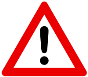 Реквизиты для оплаты:   Внимание! Изменения в реквизитах.Семинар состоится  с 10-00 до  17-00  часов.Внимание! Формы договора и акта размещены на сайте www.aktiv-c.ru (возможно подписание документов в рамках ЭДО)Дополнительная информация и обязательная регистрация на  сайте:  www.aktiv-c.ruили  (383) 304-85-87,  8-961-846-77-15, 8-913-914-45-45     или    e-mail: manager@aktiv-c.ru